Publicado en Madrid el 08/10/2018 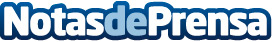 Expanscience recibe el certificado B Corp por su compromiso con la mejora del bienestar socialSe convierte en el primer laboratorio farmacéutico y dermocosmético del mundo en obtener la certificación B Corp, la certificación internacional para empresas comprometidas con la sociedad y el medioambienteDatos de contacto:AutorNota de prensa publicada en: https://www.notasdeprensa.es/expanscience-recibe-el-certificado-b-corp-por Categorias: Internacional Nacional Industria Farmacéutica Sociedad Infantil Ecología Recursos humanos http://www.notasdeprensa.es